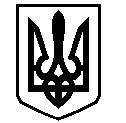 У К Р А Ї Н АВАСИЛІВСЬКА МІСЬКА РАДАЗАПОРІЗЬКОЇ ОБЛАСТІсьомого скликаннясьома (позачергова)  сесіяР І Ш Е Н Н Я 24 березня  2016                                                                                                                № 45Про звернення депутатів Василівської міської ради сьомого скликання до депутатів Запорізької обласної радиКеруючись Законом України «Про місцеве самоврядування в Україні», заслухавши інформацію міського голови Цибульняк Людмили Михайлівни, Василівська міська радаВ И Р І Ш И Л А:	1. Прийняти звернення депутатів Василівської міської ради сьомого скликання до депутатів Запорізької обласної ради (додається).	2. Звернення направити до Запорізької обласної ради.Міський голова                                                                                         	         Л.М. Цибульняк Аркуш погодження додається                                                 Додатокдо рішення сьомої (позачергової)                           сесії Василівської міської ради        сьомого скликання                                                                                24 березня 2016 року  № 45 З В Е Р Н Е Н Н Ядепутатів Василівської міської ради сьомого скликаннядо депутатів Запорізької обласної радиМи, депутати Василівської міської ради Запорізької області сьомого скликання,  глубоко стурбовані ситуацією, що виникає із взаємовідносин між Василівською дільницею Токмацького ВР ТОВ «Запоріжгаз збут» та споживачами газу.До Василівської міської ради надійшло звернення від жителів міста Василівка щодо врегулювання відносин між підприємством, яке надає послуги із газопостачання та споживачами такого змісту:Останнім часом працівниками територіальної дільниці ТОВ «Запоріжгаз збут» дуже активно проводять перевірки газового обладнання у помешканнях жителів міста. І за цими результатами виявляють чимало порушень щодо, на їх переконання, невідповідності встановлення газових приладів (встановлені 10-15 років тому, пломби на газових приладах ставили представники цієї ж контори і все приймали до ладу діючих). Хоча раніше при проведенні перевірок не виникало жодних претензій.Внаслідок таких порушень, газопостачання споживачам припиняється, за повторне підключення до мережі вимагають сплати штраф від 5 до 20 тис.грн.Переважна більшість споживачів - пенсіонери, інваліди та інші особи соціально незахищені люди, які не в змозі сплатити такі штрафи або документально підтвердити законне встановлення газових приладів.Аналогічні випадки також трапляються і в інших районах Запорізької області, що призводить до соціальної напруги серед незахищених верств населення.  Враховуючи вищевикладене, просимо ініціювати розгляд цього питання на постійній комісії Запорізької обласної ради, заслухавши представників ТОВ «Запоріжгаз збут» щодо законності проведення таких перевірок, виявлених порушень та накладання штрафів.Прийнято на сьомій (позачерговій) сесії                                                     Василівської міської ради                                           сьомого скликання                                              24 березня 2016 року